St. Barbara’s Primary School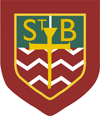 School GridsThe following grids have been designed in the event of self-isolation. The grid includes tasks from all of the curricular areas with digital learning running through many tasks.Some of the activities do require adult support and/or permission (e.g. online research). If you do not have some of the items selected to complete a task, please substitue the task with another. For example, one task relates to sewing buttons on material. If you do not have the necessary materials, select something similar: perhaps the child could glue some pieces of material they have cut onto another to create a brand new pattern. In addition to the grids, children should complete core activities as follows:Reading and Reading RecordsSumdog Maths (online)Times Table PracticeFirst News (online) – P.4 children and olderExercise for at least ten minutes each daySkills for learning, life and work: Tie your lacesTie your tieMake your bedSet the tableMeasure a variety of items in your house using a ruler or a tape measureTell the time (hour, half hour, quarter to/quarter past) Play a board game with a family member – remembering to take turns and remember to congratulate the other player if he/she winsHomework GridsPlease continue to follow us on Twitter where staff will provide updates and activities for specific classes in addition to the above if schools are closed. Thank you.Early Level Grid(Primary 1)Early Level Grid(Primary 1)LiteracyLiteracyNumeracyHWBOtherGet an adult to read you a story.  Once you have heard the story, retell the story to a member of your family.Get an adult to read you a story.  Once you have heard the story, retell the story to a member of your family.Count out loud from: 0 – 1010 – 204 – 9Up to 50Up to 100Eco Warriors!Think about some ways in which we could recycle or do things differently in St. Barbara’s to help our planet.Make up a short rap to share with your family and your class.R.E.Remember to say some prayers each day. They might be for someone who is ill; someone who has an exam or an interview; the homeless; someone who has died – or just for yourself.Using puppets, put on a puppet show for your family.  You will have to make up your own story!  Using puppets, put on a puppet show for your family.  You will have to make up your own story!  Count back from:10 – 020 - 108 - 215 - 520 - 05-a-day Fitness: Hula en español – YouTube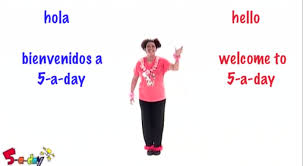 Science With the help of an adult, gather what you need to plant some seeds. Draw pictures and make a list of what you did and what you do to look after the seeds as they grow.Remember to take a picture!Choose a short book and read it out loud for a member of your family to enjoy.Remember to use expression and make eye contact!Choose a short book and read it out loud for a member of your family to enjoy.Remember to use expression and make eye contact!Write the numbers 0 – 10 on separate pieces of paper.  Mix them up and put them back in the correct order.Now try 0 – 20!Cosmic Kids Yoga - YouTube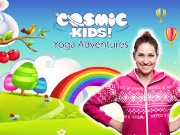 Social StudiesKeep a weather diary for two weeks. Make a measuring jug to catch rainfall. See how many cups of rain there has been.CharacterDinosaurPenguinMrs PopDragonWizardFairyMr TopperWoodcutterEndingHappily ever afterOn the moonIn the treehouseUndergroundOn a broomstickUnder the seaNot again!Outer SpaceUse a pack of cards. Sort all the number cards into a pile.  Put the rest of the cards back in the box.  Turn the cards face down.  Choose two number cards.  Add them together.  Do this 5 times.  Write the sums in your jotter with your answers.Can you do it with 3 cards?Select a recipe from a cookbook or from an online recipe book.With the help of an adult make the dish and offer it to your family to taste.Ask your family to write reviews!Remember to wash your hands before you begin!ScienceGather a variety of materials in your house. Sort them into natural materials and human-made materials. Write their names in a list.Next, identify some properties of each material, e.g. is it:Rough/SmoothWaterproofRigid/Flexible etc.Some materials might have more than one property!Select a character and an ending from the above list. Write a short story in your jotterSelect a character and an ending from the above list. Write a short story in your jotterUsing your pack of cards again as above, choose two number cards.Now put the biggest number first and take the smallest one away.  Do this 5 times.Write the sums in your jotter with your answers.Have a kitchen cupboard and fridge hunt!Using the Eatwell Guide, sort the foods into the main food groups and record the results on a graph or table.Eatwell Guide - Food and nutrition | NHS informwww.nhsinform.scot › healthy-living › food-and-nutrition › eating-wellExpressive Arts: MusicMake a percussion instrument using some recycling materials from your house.Think of your favourite song and play along to it.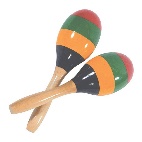 LiteracyNumeracyHWBOtherSelect your favourite cartoon or T.V. character.He/she is appearing in his/her own book. Create a title for the bookIllustrate the front coverWrite a ‘blurb’ for the back coverOut loud, say:The days of the weekThe months of the yearAsk an adult to play their favourite song for you.Now make up a dance to go with it!Exp. Arts: Art and DesignCreate a picture of the seaside, a forest or the countryside. You can draw it, paint it or use materials to make it.Make an Easter card for someone in your family.  Think of all of the 2D shapes and 3D objects you know. Draw them as neatly as you can.Look at the Eatwell Guide. Look at the foods in each group. Have a kitchen/fridge hunt! How many of the foods do you have in your house? Draw a picture of them. Eatwell Guide - Food and nutrition | NHS informwww.nhsinform.scot › healthy-living › food-and-nutrition › eating-wellExp. Arts: Drama Think of your favourite traditional tale (e.g. Little Red Riding Hood).With permission, use some old socks to create Sock Puppets of the characters.Act out the story using your puppets!Write pairs of rhyming words in your jotter.Identify as many 2D shapes and 3D objects in your house or garden.Take pictures or draw them.Make a comic strip book to show other children how you should brush your teeth!Social StudiesDraw a map of your bedroom. Remember to include all of the furniture.Create your own poem for Easter.Create a pattern for an Easter Egg wrapper.Colour it – making sure that you stick to the pattern!Imagine that you have a new little cousin! Make a list – with pictures – of all of the things parents have to do to look after new-born babies.EXP Arts: DanceChoose a song and create a dance sequence for it which you could teach to others in your class.Invent a new type of sweet or chocolate bar.Create a wrapper for it. Remember to include the name and a picture.Take a selection of your toys, games etc. and sort them into groups: e.g. dolls, cars, teddy bears, wrestlers etc.Count how many you have of each and write it in your jotter.Help an adult to prepare a meal or a snack.Tick off the list when you do each of these:PeelingSlicingMixingSpreadingSocial StudiesThink of two or three people who help others where you live (it might be a lollipop person etc.)Draw a picture of each and write two sentences telling what they do.